Institution's Innovation CouncilVisionTo create a vibrant local innovation ecosystem. Start-up supporting Mechanism in HEIs. Prepare institute for Atal Ranking of Institutions on Innovation Achievements Framework. Establish Function Ecosystem for Scouting Ideas and Pre-incubation of Ideas. Develop better Cognitive Ability for Technology Students.MissionIdentify and reward innovations and share success stories.Organize periodic workshops/ seminars/ interactions with entrepreneurs, investors, professionals and create a mentor pool for student innovators.Network with peers and national entrepreneurship development organizations.Organize Hackathons, idea competition, mini-challenges etc. with the involvement of industries.Why IICTo studentsIIC will Motivates students towards researchIIC will make students to cope up with the real world trendsIIC will provide up to date knowledge to the studentsTo faculty/institutecan make students the best employeecan create students as employer  transforming the jobseeker into job creatorStudents What to doStudents have to select problem and has to work on it to resolve the problem in terms of design/product/process etc.Students can participate in the activate alone or in group with 3-4 students with one or two mentors.Duration of the innovative activity will be finished within 3 monthsExpenses for the activity are to be borne by individual student/team members onlyParticipated students will receive the following IIC participation certificate bearing central MIC logoSuccessful innovation activity will be selected for the boot camp Four innovation activities will be nominated by IIC for the ‘boot camp- exhibits’ conducted by the AICTE, NEW DELHI, every year in the month of Sep/Oct.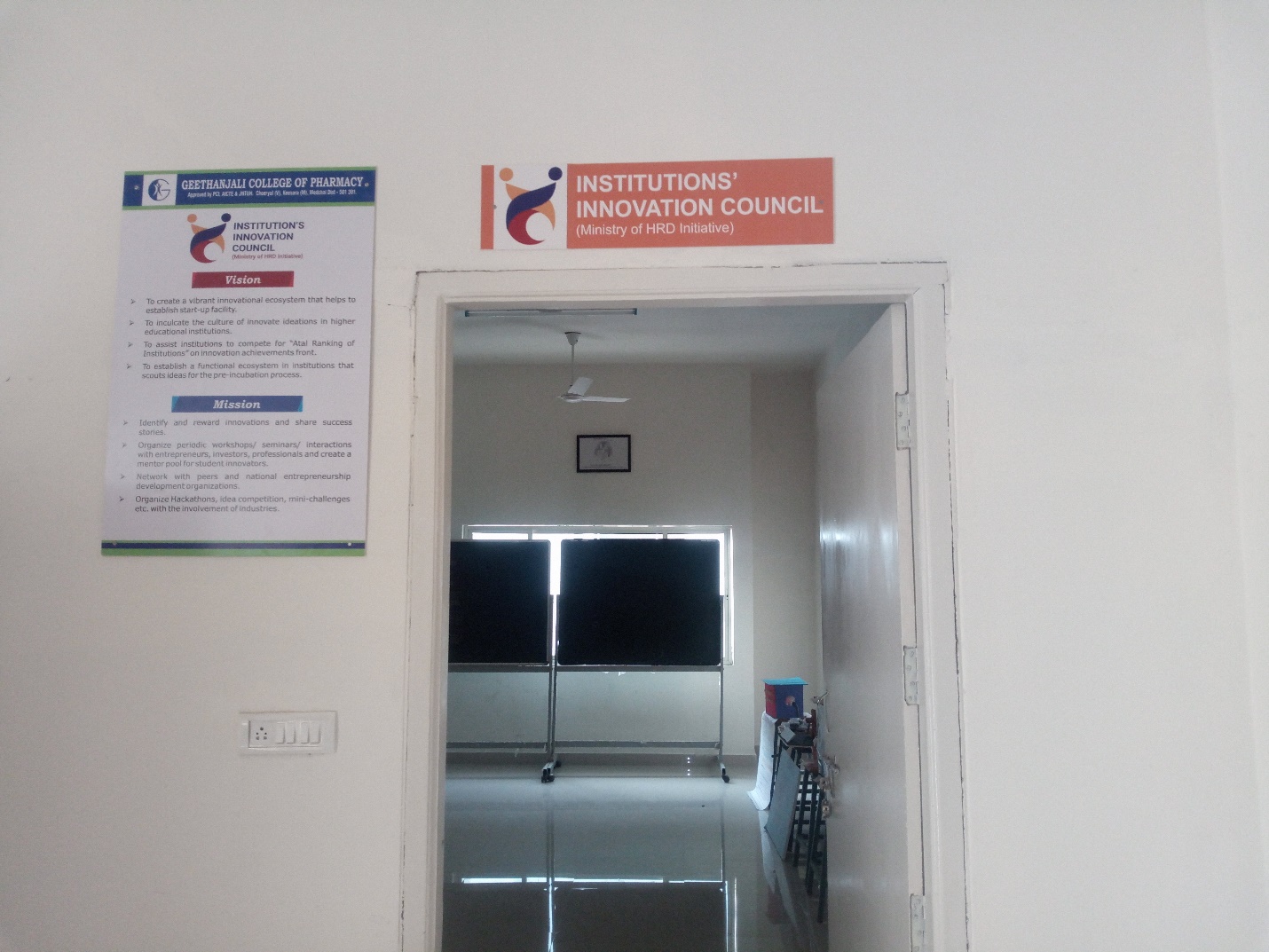 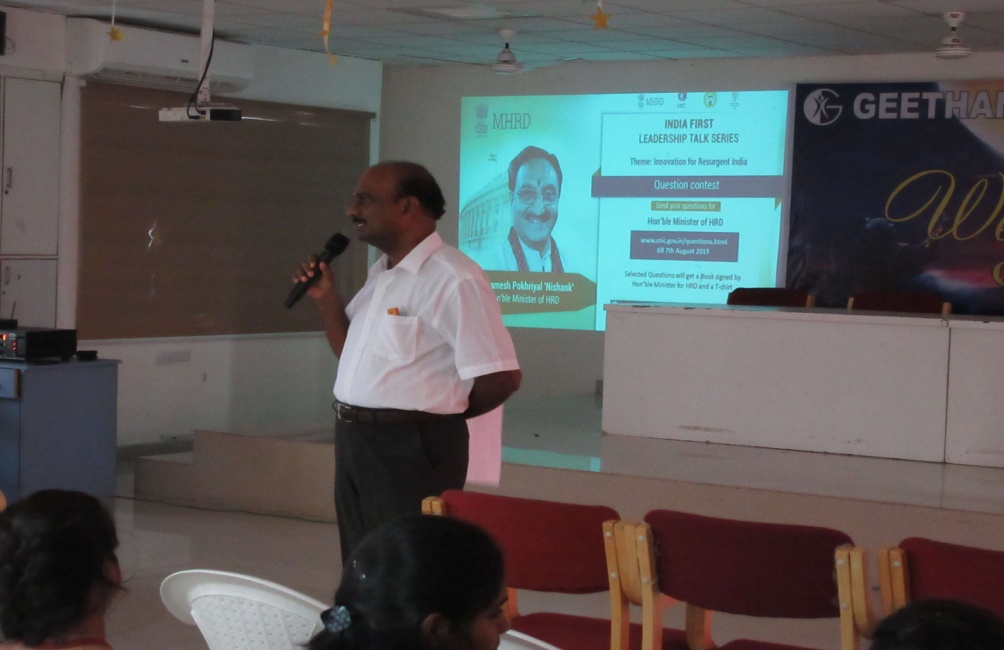 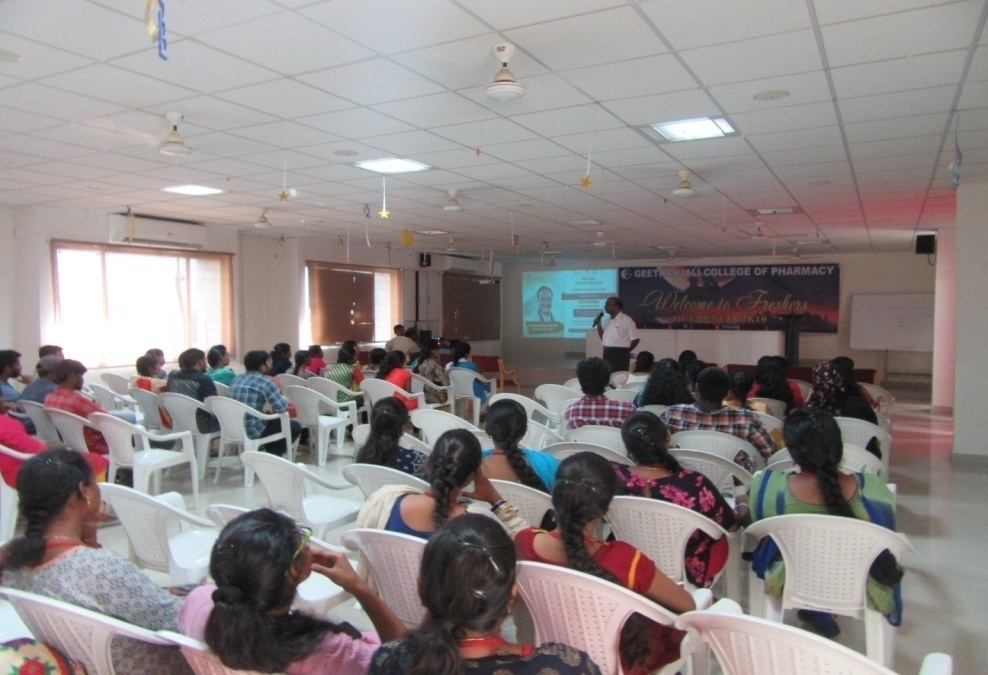 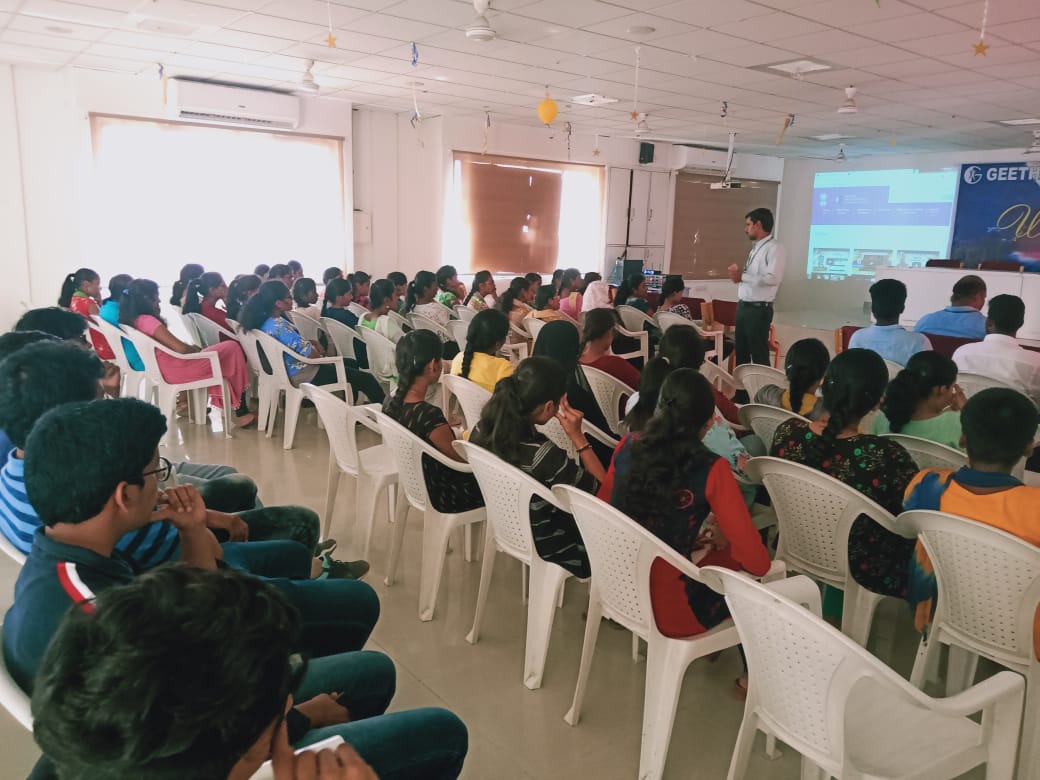 